УСТРОЙСТВО КОНТРОЛЯ ИЗОЛЯЦИИУКИ-1 (выход 0-20 мА)Руководство по эксплуатацииСПРН.422500.002-02РЭСОДЕРЖАНИЕ1.	Описание и работа изделия	41.1.	Назначение изделия	41.2.	Технические характеристики	51.3.	Состав изделия	51.4.	Устройство и работа изделия	61.5.	Режимы работы изделия	82.	Использование по назначению	82.1.	Меры безопасности	82.2.	Монтаж УКИ-1	82.3.	Использование УКИ-1	92.4.	Техническое обслуживание	102.5.	Действия в экстремальных условиях	113.	Маркировка и пломбировка	124.	Хранение	125.	Транспортирование	126.	Утилизация	137.	Гарантии изготовителя	138.	Свидетельство о приемке	149.	Свидетельство о монтаже на агрегат	1410.	Сведения о рекламациях	1511.	Регистрация рекламаций	1512.	Заявки, договоры и соглашения о техническом наблюдении	1613.	Особые отметки	17Настоящее Руководство по эксплуатации (далее по тексту РЭ) предназначено для изучения и правильной эксплуатации устройства контроля изоляции УКИ-1 (далее по тексту УКИ-1).В РЭ приведено описание работы УКИ-1, даны основные сведения, необходимые для правильной эксплуатации, хранения и транспортирования УКИ-1.   К эксплуатации УКИ-1 допускается обслуживающий персонал, прошедший техническую подготовку в объеме настоящего РЭ и обладающий твердыми знаниями данного РЭ, изучивший правила электро- и пожарной безопасности. Обслуживающий персонал должен уметь пользоваться защитными средствами и оказывать первую помощь при поражении электрическим током.Внимание: для обеспечения корректного функционирования УКИ-1 рекомендуется эксплуатировать, обслуживать, хранить и транспортировать его согласно требованиям, изложенным в разделах 2-5 настоящего РЭ. Несоблюдение перечисленных требований влечет за собой потерю гарантии. В связи с постоянным совершенствованием конструкции и технологии изготовления в настоящем РЭ возможно некоторое расхождение между описанием и фактическим состоянием УКИ-1, не влияющее на работоспособность, технические характеристики и установочные размеры изделия.  Описание и работа изделияНазначение изделияУстройство контроля изоляции УКИ-1 предназначено для постоянного контроля сопротивления изоляции между фазными проводами и «землей» основных токоведущих цепей в сетях переменного тока частотой 50 Гц с изолированной нейтралью и выдачи выходного сигнала на устройство управления при снижении сопротивления изоляции ниже порогового значения.Устройство контроля изоляции УКИ-1 предназначено для постоянного контроля сопротивления изоляции между фазными проводами и «землей» основных токоведущих цепей в сетях переменного тока частотой 50 Гц с изолированной нейтралью и выдачи выходного сигнала 0 – 20 мА на измерительную головку М4272;УКИ-1 обеспечивает аварийную защиту с аварийно-предупредительной сигнализацией при снижении сопротивления изоляции ниже порогового значения. Пороговое значение сопротивления изоляции задается потенциометром, расположенным на лицевой панели УКИ-1.УКИ-1 предназначено для эксплуатации на кораблях, морских судах с неограниченным районом плавания и речных судах.УКИ-1 удовлетворяет требованиям «Правил классификации и постройки морских судов» Российского Морского Регистра судоходства (далее по тексту РМРС) и «Правил классификации и постройки судов внутреннего плавания» Российского Речного Регистра (далее по тексту РРР). УКИ-1 рассчитано для работы в условиях вибрации, наклонов, ударных нагрузок, в условиях относительной влажности до 60 % при температуре                    25 °С.УКИ-1 выпускается под техническим надзором Российского Морского Регистра судоходства и Российского Речного Регистра.  УКИ-1 обеспечивает номинальные параметры при следующих условиях эксплуатации: температура окружающего воздуха 25 °С;высота над уровнем моря 1000 м (674 мм рт. ст.);относительная влажность воздуха 60 %;синусоидальная вибрация (в диапазоне частот от 5 до 100 Гц) с амплитудой ускорения 19,6 м/с2 (2g); номинальное напряжение питания 230 В (400 В);длительный крен судна до 15 º и дифферент до 5 º, а также бортовая качка до 22,5 º с периодом 7-9 с от вертикали и килевая до 10 º от вертикали (согласно требованиям Правил РМРС) либо от горизонтали (согласно требованиям Правил РРР).Воздействие факторов внешней средыУКИ-1 может эксплуатироваться в условиях воздействия факторов внешней среды: в части воздействия механических факторов внешней среды – группа М30 ГОСТ 17516;повышенная рабочая температура, не более 55 °С;пониженная рабочая температура, не более минус 10 °С;относительная влажность воздуха до 98 % при температуре 25 °С;высота над уровнем моря, не более 4200 м;пониженное атмосферное давление (при авиатранспортировании в нерабочем состоянии), не менее 90 мм рт. ст.;скорость воздушного потока, не более 50 м/с;отсутствие атмосферных выпадающих осадков.Технические характеристикиТехнические характеристики УКИ-1 приведены в таблице 1.Таблица 1 – Основные технические характеристики УКИ-1Состав изделияВ состав УКИ-1 входят:устройство контроля изоляции УКИ-1 (выход 0-20 мА);измерительная головка М4272, 0-20мА;руководство по эксплуатации УКИ-1 СПРН.422500.002РЭ.Устройство и работа изделия Конструкция УКИ-1Устройство контроля изоляции УКИ-1 представляет металлический корпус со степенью защиты IP20. Внешний вид УКИ-1 представлен на рисунке 1. 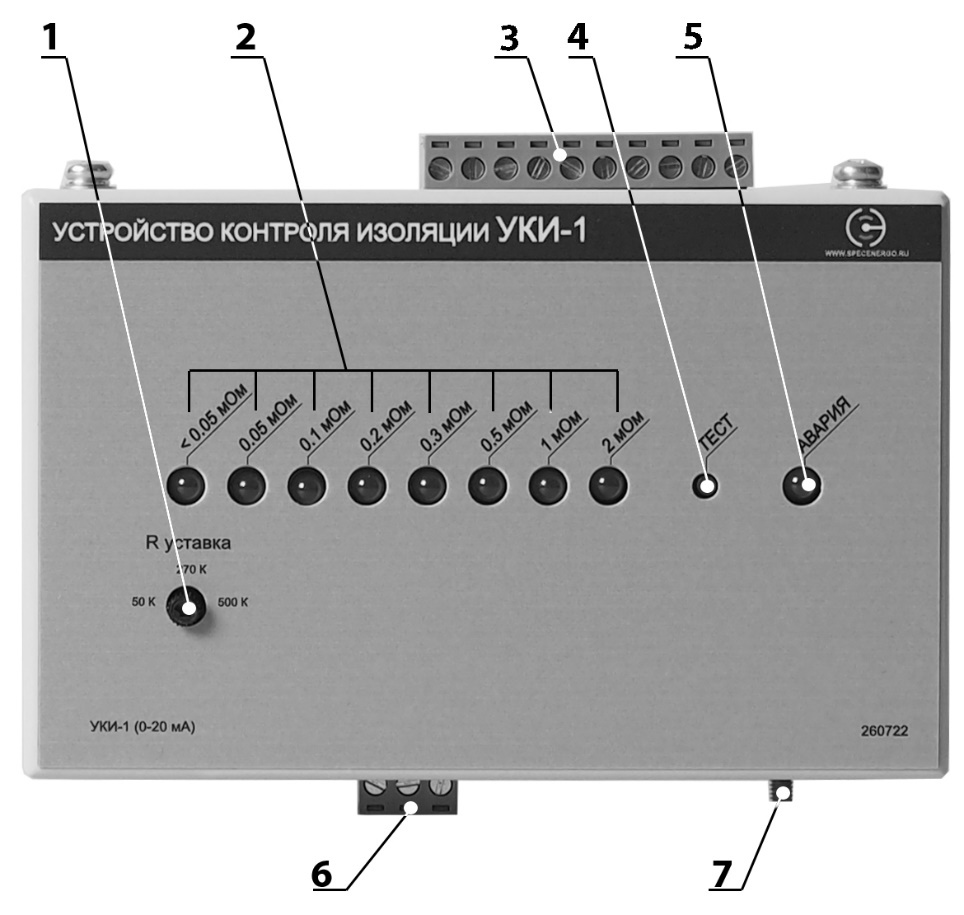 Рисунок 1 – Внешний вид УКИ-1Таблица 2 – Наименование и назначение органов управления и индикацииНа лицевой панели УКИ-1 расположена линейка светодиодов (индицирует сопротивление изоляции), светодиодный индикатор «АВАРИЯ» и кнопка проверки сопротивления изоляции «ТЕСТ». В нижней и верхней части УКИ-1 содержатся клеммные соединители (далее по тексту клеммы) для подключения: контролируемой цепи, устройства управления, дистанционной кнопки проверки сопротивления изоляции «ТЕСТ», и заземления корпуса УКИ-1. При этом клеммы подключения контролируемой цепи и устройства управления гальванически развязаны.Потенциомкетр выбора уставки срабатывания по минимальному значению сопротивления изоляции расположен на лицевой панели УКИ-1 Описание назначения органов управления и индикации приведено в п.1.4.3.1.Схема электрическая принципиальная приведена в приложении А.Схема электрическая соединений приведена на рисунке 2.Устройство УКИ-1Функционально в состав УКИ-1 входят устройство контроля изоляции УКИ-1, линейка светодиодов, светодиодный индикатор «АВАРИЯ», кнопка проверки сопротивления изоляции «ТЕСТ», потенциометр выбора порога срабатывания по минимальному значению сопротивления изоляции и клеммы подключения внешних устройств. Пороговое значение сопротивления изоляции задается установкой потенциометра на лицевой панели в требуемое значение 50 – 500 кОм.  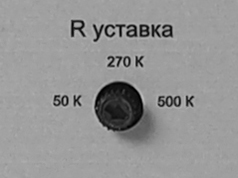 Рисунок 1.1 – Выбор уставки срабатыванияНазначение органов управления и индикации изделияОрганы управления и индикации по своему функциональному назначению объединены на лицевой панели УКИ-1 и представляют собой линейку светодиодов, светодиодный индикатор «АВАРИЯ» и кнопку проверки сопротивления изоляции «ТЕСТ». Расположение органов управления и индикации на УКИ-1 представлено на рисунке 1.Режимы работы изделияРабота УКИ-1 основывается на прикладывании постоянного напряжения к клемме L и Pe измерении тока в цепи источника постоянного напряжения. По измеренному значению вычисляется сопротивление изоляции. При снижении сопротивления изоляции ниже порогового значения осуществляются следующие действия:на УКИ-1 высвечивается светодиодный индикатор «АВАРИЯ»;УКИ-1 выдает сигнал на замыкание сухого контакта исполнительного реле NС (замыкание клемм 11-12, 21-22 согласно рисунку 2);УКИ-1 выдает сигнал на размыкание сухого контакта исполнительного реле NO (размыкание клемм 11-14, 21-24 согласно рисунку 2); Использование по назначениюМеры безопасностиК обслуживанию УКИ-1 допускаются лица, прошедшие специальную техническую подготовку, твердо знающие правила пожарной и электробезопасности.Обслуживающий персонал должен уметь пользоваться средствами индивидуальной защиты и оказывать первую медицинскую помощь при поражении электрическим током.Основные правила электробезопасности в процессе эксплуатации, при техническом обслуживании УКИ-1 Во избежание поражения электрическим током при подготовке УКИ-1 к использованию строго выполнять следующие указания:не прикасаться к клеммам, находящимся под напряжением;не допускать попадание жидкостей на УКИ-1 и соединительные кабели;не допускать работы УКИ-1 при замыкании на корпус, некачественном заземлении, ослаблении крепления и других неисправностях.УКИ-1 во время работы должно иметь надежное электрическое соединение с корпусом объекта размещения. Корпус объекта размещения должен быть заземлен.Лица, обслуживающие изделие, должны периодически проходить инструктаж по правилам техники безопасности, учитывающие местные условия эксплуатации.Монтаж УКИ-1 Распаковать УКИ-1. При распаковывании УКИ-1 не допускать механических повреждений корпуса.Проверить комплектность УКИ-1 согласно разделу «Комплектность» формуляра.Проверить внешним осмотром целостность пластмассового корпуса УКИ-1. Установить и закрепить УКИ-1 на DIN-рейку в объекте размещения. Обеспечить металлическую связь корпуса изделия и контура заземления объекта размещения.Подключить соединительные кабели к УКИ-1, согласно СПРН.422500.002-03.Внимание: перед подключением соединений кабельных убедиться в отсутствии на них напряжения переменного тока.Произвести подключение соединительных кабелей к клеммам УКИ-1 следующим образом: L – фаза 1;N – нейтраль либо фаза 2;Ре – заземленный корпус изделия;11, 12, 14 (21, 22, 24) –  клеммы подключения устройства управления. Подключение к сухому размыкающему контакту исполнительного реле (NC) УКИ-1 производится через клеммы 11 (21) (переключающий контакт) и 12 (22) (нормально-замкнутый контакт), а подключение к сухому замыкающему контакту исполнительного реле (NO) УКИ-1 - через клеммы 11 (21)  и 14 (24) (нормально-разомкнутый контакт);Sw-Sw – дистанционная кнопка проверки сопротивления изоляции «ТЕСТ» (аналогична кнопке «ТЕСТ» на лицевой панели УКИ-1);Использование УКИ-1Подготовка УКИ-1 к использованиюПодготовить изделие к использованию, выполнив следующие действия:убедиться в подключении металлической связи корпуса и защитного заземления;произвести внешний осмотр изделия и убедиться в отсутствии внешних повреждений;убедиться в подключении соединительных кабелей к УКИ-1.Использование УКИ-1 по назначениюОбщие указанияВключение УКИ-1 производится автоматически при подаче питания на клеммные соединители L, N.Проверку сопротивления изоляции в сети производят нажатием на кнопку «ТЕСТ». При этом УКИ-1 выдает сигнал на размыкание сухого контакта исполнительного реле NO (размыкание клемм 11-14, (21-24)) и замыкание сухого контакта исполнительного реле NC (замыкание клемм 11-12, (21-22)).Линейка светодиодов показывает фактическое сопротивление изоляции.При сопротивлении изоляции выше порогового значения осуществляются следующие действия:УКИ-1 выдает сигнал на замыкание сухого контакта исполнительного реле NO (замыкание клемм 11-14, (21-24)); УКИ-1 выдает сигнал на размыкание сухого контакта исполнительного реле NC (размыкание клемм 11-12, (21-22));светодиодный индикатор «АВАРИЯ» не высвечивается.При сопротивлении изоляции ниже порогового значения осуществляются следующие действия:высвечивается светодиодный индикатор «АВАРИЯ»;УКИ-1 выдает сигнал на размыкание сухого контакта исполнительного реле NO (размыкание клемм 11-14, (21-24));УКИ-1 выдает сигнал на замыкание сухого контакта исполнительного реле NC (замыкание клемм 11-12, (21-22));на линейке светодиодов отображается значение сопротивления изоляции.Техническое обслуживаниеТехническое обслуживание (ТО) включает комплекс периодически проводимых профилактических мероприятий, направленных на поддержание УКИ-1 в исправности и постоянной готовности для использования по назначению. Система технического обслуживания изделия является планово-предупредительной и обеспечивает сохранение работоспособности и технического ресурса в период эксплуатации и хранения.Для УКИ-1 предусматриваются следующие виды ТО:ежедневное техническое обслуживание (ЕТО);техническое обслуживание №1 (ТО-1).Ежедневное техническое обслуживание предназначается для систематического ухода за УКИ-1, находящимся в работе более 24 часов, а также после использования. Если УКИ-1 не использовалось – раз в две недели. ТО-1 проводится один раз в год, включает в себя все операции, выполняемые при проведении ЕТО и проверку эксплуатационной документации.Количество обслуживающего персонала при техническом обслуживании – один человек.При проведении всех видов ТО личный состав, допущенный к работе с УКИ-1, должен знать и выполнять все требования по мерам безопасности, определяемые настоящим документом, руководством по эксплуатации на объект. Перечень работ, производимых при техническом обслуживании, приведен в таблице 3.Таблица 3 - Перечень работ, производимых при ТО* - работы проводятся при необходимости;+ - работы проводятся обязательно.Методика выполнения работ при ТО приведена в таблице 4.Таблица 4 – Методика выполнения работ при ТОДействия в экстремальных условияхПри появлении дыма, запаха гари отключить соединительные кабели от УКИ-1. При возникновении пожара на УКИ-1 выполнить действия, согласно п. 2.5.1 и приступить к тушению пожара углекислотными или порошковыми огнетушителями.ЗАПРЕЩАЕТСЯ ВЫПОЛНЯТЬ ТУШЕНИЕ УКИ-1 ПЕННЫМИ (ВОДНЫМИ, ЖИДКОСТНЫМИ) ОГНЕТУШИТЕЛЯМИ ИЛИ ВОДОЙ!Маркировка и пломбировкаМаркировка УКИ-1 выполнена на лицевой панели, на которую нанесено наименование устройства. Органы управления и индикации УКИ-1 имеют маркировку, однозначно определяющую их назначение. Маркировка выполняется на термотрансферной пленке.ХранениеУсловия хранения УКИ-1 в упаковке – 5 по ГОСТ 15150.  При хранении в составе изделия – по условиям хранения изделия, в которое оно входит.При подготовке УКИ-1 к работе после хранения выдержать его в нормальных климатических условиях не менее 24 часов. Не допускается остаточная конденсация влаги на поверхностях, контактах разъемов и клеммных колодках.ТранспортированиеТранспортирование УКИ-1 производить железнодорожным, автомобильным транспортом, в трюмах речного транспорта и в герметизированных кабинах самолетов и вертолетов (на высоте до ) в условиях отсутствия прямого воздействия атмосферных выпадающих осадков.Условия транспортирования в упаковке – С по ГОСТ 23216. При транспортировании в составе изделия – по условиям транспортирования изделия, в которое оно входит.Грузоотправитель обязан подготовить изделие к транспортированию таким образом, чтобы обеспечить безопасность и сохранность груза в процессе транспортирования.УтилизацияУтилизация УКИ-1 производится потребителем в соответствии с Федеральным законом № 89-ФЗ «Об отходах производства и потребления», с учетом региональных норм и правил.УКИ-1 не содержит экологически опасных веществ. Последовательность операций по утилизации: отключить УКИ-1 от источника питания; произвести демонтаж УКИ-1 с места крепления; осуществить вывоз лома металла для сдачи в специализированную организацию.Гарантии изготовителяИзготовитель гарантирует соответствие качества изделия требованиям контракта (договора) при соблюдении потребителем условий и правил эксплуатации, хранения, транспортирования и монтажа, установленных эксплуатационной документацией.Гарантийный срок эксплуатации - 24 месяца со дня продажи, но не более 30 месяцев со дня изготовления.Изготовитель безвозмездно устраняет недостатки комплекта оборудования в течение гарантийного срока эксплуатации.Действие гарантийных обязательств прекращается:при несоблюдении потребителем условий и правил эксплуатации, хранения, транспортирования, монтажа;при истечении гарантийного срока эксплуатации.Выполнение гарантийных обязательств осуществляется по адресу:. Люберцы, МО, ул. Октябрьский проспект д.112Aтелефон \ факс 8(495)232-50-68E-mail:  office@specenergo.ruСвидетельство о приемкеУстройство контроля изоляции УКИ-1 заводской номер _______ изготовлено и принято в соответствии с требованиями конструкторской документации, условиями договора (контракта) и признано годным к эксплуатации.Дата выпуска «_____»____________________________________________202_ г. Представитель ОТК ____________________________________________________Свидетельство о монтаже на агрегатУстройство контроля изоляции УКИ-1 заводской номер ____ установлено на установку _____________________________ заводской номер ________________ и признано годным к эксплуатации.Представитель изготовителя установки ____________________________________ «____» __________________ 202_ г. Представитель ОТК изготовителя_________________________________________«____» _________________ 202_ г.	м.п.Сведения о рекламацияхРекламации предъявляются в соответствии с требованиями ГОСТ РВ 15.703Рекламации должны направляться по адресу:. Люберцы, МО, ул. Октябрьский проспект д.112Aтелефон \ факс 8(495)232-50-68E-mail:  office@specenergo.ruРегистрация рекламацийЗаявки, договоры и соглашения о техническом наблюденииРегистр может доверить техническому персоналу предприятия-изготовителя проведение контрольных испытаний или их части, что оформляется Соглашением об освидетельствовании (далее по тексту СО), заключаемым с предприятием-изготовителем.Для заключения СО применяется установленная форма или СО составляется в произвольной форме с учетом всех существенных положений установленной формы.СО заключается на основании освидетельствования предприятия-изготовителя в объеме и порядке согласно требованиям Регистра (Признание изготовителей, Альтернативный порядок освидетельствования (АПО)), а также типового одобрения материала или изделия согласно требованиям Регистра (Одобрение типовых материалов, изделий, технологических процессов и программного обеспечения).В СО указываются права и обязанности предприятия-изготовителя, обязанности Регистра и условия оплаты Регистру за осуществление технического наблюдения.Для обеспечения соблюдения требований РС к выпускаемой продукции, оформления сопроводительной документации и выполнения условий СО на предприятии-изготовителе должно быть назначено должностное лицо, компетентное в вопросах производства и контроля качества объектов технического наблюдения.На основании заключенного СО объекты технического наблюдения поставляются:с СЗ (альтернативный порядок освидетельствования (АПО)), которое заполняется и подписывается должностным лицом предприятия-изготовителя и оформляется (заверяется) Регистром на основании анализа результатов испытаний изделия/оборудования, выполненных изготовителем, и только после подписания СЗ со стороны изготовителя;с копией свидетельства о типовом одобрении (далее по тексту СТО) и документом предприятия-изготовителя, который должен содержать:наименование, тип, серийный номер объекта;наименование и адрес изготовителя;адрес места изготовителя;наименование технической документации на объект и дату ее одобрения РС;наименование документа, содержащего сведения о проведенных предприятием-изготовителем освидетельствованиях и испытаниях объекта;номер, дату выдачи и срок действия СТО;заявления предприятия о соответствии объекта одобренному типу, указанному в СТО или одобренной технической документации;подпись уполномоченного лица предприятия-изготовителя.СО вступает в силу с момента его подписания и действительно в течение не более 5 лет при условии:для изделий, поставляемых с СЗ – положительных результатов освидетельствования объекта технического наблюдения и предприятия-изготовителя в соответствии с требованиями Регистра (Альтернативный порядок освидетельствования (АПО)), проводимых не реже, чем один раз в год;для изделий, поставляемых с копией СТО – положительных результатов освидетельствования объекта технического наблюдения и предприятия-изготовителя в соответствии с требованиями Регистра, проводимых не реже, чем один раз в год;действия одобрения типового объекта технического наблюдения, подтвержденного свидетельством о типовом одобрении РС, или действия свидетельства о признании изготовителя (далее по тексту СПИ).Действия СО продлевается на следующий срок, не превышающий 5 лет, при выполнении условий, указанных в п.п. 12.1, 12.2 настоящей ПМ.Особые отметкиНаименование параметраЗначениеНапряжение питания, ВЧастота, ГцУКИ-1 (выход 0-20 мА) СПРН.422500.002-02400±10%,50УКИ-1 (выход 0-20 мА) СПРН.422500.002-03230±10%,50Потребляемая мощность, Вт, не более3Временная задержка на включение сигнализации при снижении сопротивления изоляции, сек, не более0,01Измерительное напряжение, В100Коммутируемый ток контакта (АС1 250 В), А8 Степень защиты по ГОСТ 14254IP20Средняя наработка на отказ, ч, не менее5000Назначенный срок службы, лет12 Габаритные размеры (ШхВхГ), мм139х89х57 Масса, кг0,8ПозицияНаименование органов            управления, индикацииНазначение органов управления1R уставкаВыбор уставки срабатывания УКИ-1, 50 – 500 кОм 2<0.05 мОм – 2 мОмЛинейка светодиодов (индицирует сопротивление изоляции)3Клеммная колодкаКлеммы 12, 11, 14, 22, 21, 24, P+, P-, Sw, Sw (слева - направо)4ТЕСТКнопка проверки сопротивления изоляции5АВАРИЯИндикатор низкого сопротивления изоляции – менее R уставки6Клеммная колодкаКлеммы L, Pe, N (слева – направо)7PeБонка заземления 4 мм.Номер работыВыполняемые работыЕТОТО-11Осмотр и профилактика УКИ-1*+2Проверка надежности крепления УКИ-1 на DIN-рейке*+3Проверка надежности и правильности подсоединения внешних кабельных соединителей, отсутствия повреждений кабелей и кабельных соединителей++4Проверка работоспособности УКИ-1-+Номер работыМетодика выполнения работы1Произвести внешний осмотр УКИ-1. Проверить отсутствие механических повреждений на наружных поверхностях УКИ-11Пыль, грязь удалить влажной ветошью2Проверить опробованием от руки надежность крепления УКИ-1 на DIN-рейке. При необходимости подтянуть болты крепления  3Проверить отсутствие повреждений соединительных кабелей, подключенных к УКИ-1, на предмет их целостностиПроверить надежность подключения соединителей и провода заземления к УКИ-1. Надежность подключения проверить опробованием от руки, при необходимости подтянуть4Проверить работоспособность УКИ-1 в соответствии с п.2.3.2.1Дата отказа (обнаружение неисправностей)Дата составления рекламацииКраткое содержание рекламацииПринятые меры по устранению неисправностейПодписьответственного лица